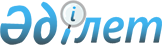 О внесении изменений в решение Атырауского городского Маслихата от 15 декабря 2020 года № 570 "О бюджете города на 2021-2023 годы"Решение Атырауского городского маслихата Атырауской области от 11 октября 2021 года № 104. Зарегистрировано в Министерстве юстиции Республики Казахстан 22 октября 2021 года № 24848
      РЕШИЛ:
      1. Внести в решение Маслихата города Атырау "О бюджете города на 2021-2023 годы" от 15 декабря 2020 года № 570 (зарегистрировано в Реестре государственной регистрации нормативных правовых актов под № 4841) следующие изменения:
      пункт 1 изложить в новой редакции:
       "1. Утвердить городской бюджет на 2021-2023 годы согласно приложениям 1, 2 и 3 соответственно, в том числе на 2021 год в следующих объемах:
      1) доходы – 227 600 744 тысяч тенге, в том числе:
      налоговые поступления – 203 228 956 тысяч тенге;
      неналоговые поступления – 932 481 тысяч тенге;
      поступления от продажи основного капитала – 10 316 658 тысяч тенге;
      поступления трансфертов – 13 122 649 тысяч тенге;
      2) затраты – 236 558 474 тысяч тенге;
      3) чистое бюджетное кредитование – 0 тысяч тенге, в том числе:
      бюджетные кредиты – 0 тысяч тенге;
      погашение бюджетных кредитов – 0 тысяч тенге;
      4) сальдо по операциям с финансовыми активами – 0 тысяч тенге, в том числе:
      приобретение финансовых активов – 0 тысяч тенге;
      поступления от продажи финансовых активов государства - 0 тысяч тенге;
      5) дефицит (профицит) бюджета – -8 957 730 тысяч тенге;
      6) финансирование дефицита (использование профицита) бюджета – 8 957 730 тысяч тенге:
      поступление займов – 17 454 577 тысяч тенге;
      погашение займов – 8 836 860 тысяч тенге;
      используемые остатки бюджетных средств – 340 013 тысяч тенге.
      пункт 8 изложить в новой редакции:
       "8. Учесть, в городском бюджете на 2021 год предусмотрены целевые текущие трансферты из республиканского бюджета на выплату государственной адресной социальной помощи - 318 343 тысяч тенге.
      2. Приложение 1 указанного решения изложить в новой редакции согласно приложению к настоящему решению.
      3. Настоящее решение вводится в действие с 1 января 2021 года. Бюджет города на 2021 год
					© 2012. РГП на ПХВ «Институт законодательства и правовой информации Республики Казахстан» Министерства юстиции Республики Казахстан
				
      Секретарь маслихата 
города Атырау

К. Джаумбаев
Приложение к решению Маслихата города Атырау от 11 октября 2021 года № 104Приложение 1 к решению Маслихата города Атырау от 15 декабря 2020 года № 570
Категория
Категория
Категория
Категория
Категория
Категория
Категория
Категория
Категория
Категория
Категория
Категория
Категория
Категория
Категория
Сумма (тысяч тенге)
Класс
Класс
Класс
Класс
Класс
Класс
Класс
Класс
Класс
Класс
Класс
Класс
Класс
Класс
Сумма (тысяч тенге)
Подкласс
Подкласс
Подкласс
Подкласс
Подкласс
Подкласс
Подкласс
Подкласс
Подкласс
Сумма (тысяч тенге)
Наименование
Наименование
Наименование
Наименование
Наименование
Наименование
Сумма (тысяч тенге)
1
2
2
2
2
2
3
3
3
4
4
4
4
4
4
5
I. Доходы
I. Доходы
I. Доходы
I. Доходы
I. Доходы
I. Доходы
227 600 744
1
Налоговые поступления
Налоговые поступления
Налоговые поступления
Налоговые поступления
Налоговые поступления
Налоговые поступления
203 228 956
01
01
01
01
01
Подоходный налог
Подоходный налог
Подоходный налог
Подоходный налог
Подоходный налог
Подоходный налог
79 173 443
1
1
1
Корпоративный подоходный налог
Корпоративный подоходный налог
Корпоративный подоходный налог
Корпоративный подоходный налог
Корпоративный подоходный налог
Корпоративный подоходный налог
13 259 544
2
2
2
Индивидуальный подоходный налог
Индивидуальный подоходный налог
Индивидуальный подоходный налог
Индивидуальный подоходный налог
Индивидуальный подоходный налог
Индивидуальный подоходный налог
65 913 899
03
03
03
03
03
Социальный налог
Социальный налог
Социальный налог
Социальный налог
Социальный налог
Социальный налог
67 232 633
1
1
1
Социальный налог
Социальный налог
Социальный налог
Социальный налог
Социальный налог
Социальный налог
67 232 633
04
04
04
04
04
Hалоги на собственность
Hалоги на собственность
Hалоги на собственность
Hалоги на собственность
Hалоги на собственность
Hалоги на собственность
19 423 433
1
1
1
Hалоги на имущество
Hалоги на имущество
Hалоги на имущество
Hалоги на имущество
Hалоги на имущество
Hалоги на имущество
17 454 693
3
3
3
Земельный налог
Земельный налог
Земельный налог
Земельный налог
Земельный налог
Земельный налог
594 962
4
4
4
Hалог на транспортные средства
Hалог на транспортные средства
Hалог на транспортные средства
Hалог на транспортные средства
Hалог на транспортные средства
Hалог на транспортные средства
1 373 778
05
05
05
05
05
Внутренние налоги на товары, работы и услуги
Внутренние налоги на товары, работы и услуги
Внутренние налоги на товары, работы и услуги
Внутренние налоги на товары, работы и услуги
Внутренние налоги на товары, работы и услуги
Внутренние налоги на товары, работы и услуги
36 159 866
2
2
2
Акцизы
Акцизы
Акцизы
Акцизы
Акцизы
Акцизы
35 008 754
3
3
3
Поступления за использование природных и других ресурсов
Поступления за использование природных и других ресурсов
Поступления за использование природных и других ресурсов
Поступления за использование природных и других ресурсов
Поступления за использование природных и других ресурсов
Поступления за использование природных и других ресурсов
374 153
4
4
4
Сборы за ведение предпринимательской и профессиональной деятельности
Сборы за ведение предпринимательской и профессиональной деятельности
Сборы за ведение предпринимательской и профессиональной деятельности
Сборы за ведение предпринимательской и профессиональной деятельности
Сборы за ведение предпринимательской и профессиональной деятельности
Сборы за ведение предпринимательской и профессиональной деятельности
686 671
5
5
5
Налог на игорный бизнес
Налог на игорный бизнес
Налог на игорный бизнес
Налог на игорный бизнес
Налог на игорный бизнес
Налог на игорный бизнес
90 288
07
07
07
07
07
Прочие налоги
Прочие налоги
Прочие налоги
Прочие налоги
Прочие налоги
Прочие налоги
50 677
1
1
1
Прочие налоги
Прочие налоги
Прочие налоги
Прочие налоги
Прочие налоги
Прочие налоги
50 677
08
08
08
08
08
Обязательные платежи, взимаемые за совершение юридически значимых действий и (или) выдачу документов уполномоченными на то государственными органами или должностными лицами
Обязательные платежи, взимаемые за совершение юридически значимых действий и (или) выдачу документов уполномоченными на то государственными органами или должностными лицами
Обязательные платежи, взимаемые за совершение юридически значимых действий и (или) выдачу документов уполномоченными на то государственными органами или должностными лицами
Обязательные платежи, взимаемые за совершение юридически значимых действий и (или) выдачу документов уполномоченными на то государственными органами или должностными лицами
Обязательные платежи, взимаемые за совершение юридически значимых действий и (или) выдачу документов уполномоченными на то государственными органами или должностными лицами
Обязательные платежи, взимаемые за совершение юридически значимых действий и (или) выдачу документов уполномоченными на то государственными органами или должностными лицами
1 188 904
1
1
1
Государственная пошлина
Государственная пошлина
Государственная пошлина
Государственная пошлина
Государственная пошлина
Государственная пошлина
1 188 904
2
Неналоговые поступления
Неналоговые поступления
Неналоговые поступления
Неналоговые поступления
Неналоговые поступления
Неналоговые поступления
932 481
01
01
01
01
01
Доходы от государственной собственности
Доходы от государственной собственности
Доходы от государственной собственности
Доходы от государственной собственности
Доходы от государственной собственности
Доходы от государственной собственности
174 192
1
1
1
Поступления части чистого дохода государственных предприятий
Поступления части чистого дохода государственных предприятий
Поступления части чистого дохода государственных предприятий
Поступления части чистого дохода государственных предприятий
Поступления части чистого дохода государственных предприятий
Поступления части чистого дохода государственных предприятий
845
5
5
5
Доходы от аренды имущества, находящегося в государственной собственности
Доходы от аренды имущества, находящегося в государственной собственности
Доходы от аренды имущества, находящегося в государственной собственности
Доходы от аренды имущества, находящегося в государственной собственности
Доходы от аренды имущества, находящегося в государственной собственности
Доходы от аренды имущества, находящегося в государственной собственности
171 448
9
9
9
Прочие доходы от государственной собственности
Прочие доходы от государственной собственности
Прочие доходы от государственной собственности
Прочие доходы от государственной собственности
Прочие доходы от государственной собственности
Прочие доходы от государственной собственности
1 899
03
03
03
03
03
Поступление денег от проведения государственных закупок, организуемых гос. учреждениями, финансируемыми из гос.бюджета 
Поступление денег от проведения государственных закупок, организуемых гос. учреждениями, финансируемыми из гос.бюджета 
Поступление денег от проведения государственных закупок, организуемых гос. учреждениями, финансируемыми из гос.бюджета 
Поступление денег от проведения государственных закупок, организуемых гос. учреждениями, финансируемыми из гос.бюджета 
Поступление денег от проведения государственных закупок, организуемых гос. учреждениями, финансируемыми из гос.бюджета 
Поступление денег от проведения государственных закупок, организуемых гос. учреждениями, финансируемыми из гос.бюджета 
800
1
1
1
Поступление денег от проведения государственных закупок, организуемых гос. учреждениями, финансируемыми из гос.бюджета 
Поступление денег от проведения государственных закупок, организуемых гос. учреждениями, финансируемыми из гос.бюджета 
Поступление денег от проведения государственных закупок, организуемых гос. учреждениями, финансируемыми из гос.бюджета 
Поступление денег от проведения государственных закупок, организуемых гос. учреждениями, финансируемыми из гос.бюджета 
Поступление денег от проведения государственных закупок, организуемых гос. учреждениями, финансируемыми из гос.бюджета 
Поступление денег от проведения государственных закупок, организуемых гос. учреждениями, финансируемыми из гос.бюджета 
800
04
04
04
04
04
Штрафы, пени, санкции, взыскания, налагаемые государственными учреждениями, финансируемыми из государственного бюджета, а также содержащимися и финансируемыми из бюджета (сметы расходов) Национального Банка Республики Казахстан
Штрафы, пени, санкции, взыскания, налагаемые государственными учреждениями, финансируемыми из государственного бюджета, а также содержащимися и финансируемыми из бюджета (сметы расходов) Национального Банка Республики Казахстан
Штрафы, пени, санкции, взыскания, налагаемые государственными учреждениями, финансируемыми из государственного бюджета, а также содержащимися и финансируемыми из бюджета (сметы расходов) Национального Банка Республики Казахстан
Штрафы, пени, санкции, взыскания, налагаемые государственными учреждениями, финансируемыми из государственного бюджета, а также содержащимися и финансируемыми из бюджета (сметы расходов) Национального Банка Республики Казахстан
Штрафы, пени, санкции, взыскания, налагаемые государственными учреждениями, финансируемыми из государственного бюджета, а также содержащимися и финансируемыми из бюджета (сметы расходов) Национального Банка Республики Казахстан
Штрафы, пени, санкции, взыскания, налагаемые государственными учреждениями, финансируемыми из государственного бюджета, а также содержащимися и финансируемыми из бюджета (сметы расходов) Национального Банка Республики Казахстан
120 464
1
1
1
Штрафы, пени, санкции, взыскания, налагаемые государственными учреждениями, финансируемыми из государственного бюджета, а также содержащимися и финансируемыми из бюджета (сметы расходов) Национального Банка Республики Казахстан, за исключением поступлений от организаций нефтяного сектора
Штрафы, пени, санкции, взыскания, налагаемые государственными учреждениями, финансируемыми из государственного бюджета, а также содержащимися и финансируемыми из бюджета (сметы расходов) Национального Банка Республики Казахстан, за исключением поступлений от организаций нефтяного сектора
Штрафы, пени, санкции, взыскания, налагаемые государственными учреждениями, финансируемыми из государственного бюджета, а также содержащимися и финансируемыми из бюджета (сметы расходов) Национального Банка Республики Казахстан, за исключением поступлений от организаций нефтяного сектора
Штрафы, пени, санкции, взыскания, налагаемые государственными учреждениями, финансируемыми из государственного бюджета, а также содержащимися и финансируемыми из бюджета (сметы расходов) Национального Банка Республики Казахстан, за исключением поступлений от организаций нефтяного сектора
Штрафы, пени, санкции, взыскания, налагаемые государственными учреждениями, финансируемыми из государственного бюджета, а также содержащимися и финансируемыми из бюджета (сметы расходов) Национального Банка Республики Казахстан, за исключением поступлений от организаций нефтяного сектора
Штрафы, пени, санкции, взыскания, налагаемые государственными учреждениями, финансируемыми из государственного бюджета, а также содержащимися и финансируемыми из бюджета (сметы расходов) Национального Банка Республики Казахстан, за исключением поступлений от организаций нефтяного сектора
120 464
06
06
06
06
06
Прочие неналоговые поступления
Прочие неналоговые поступления
Прочие неналоговые поступления
Прочие неналоговые поступления
Прочие неналоговые поступления
Прочие неналоговые поступления
637 025
1
1
1
Прочие неналоговые поступления
Прочие неналоговые поступления
Прочие неналоговые поступления
Прочие неналоговые поступления
Прочие неналоговые поступления
Прочие неналоговые поступления
637 025
3
Поступления от продажи основного капитала
Поступления от продажи основного капитала
Поступления от продажи основного капитала
Поступления от продажи основного капитала
Поступления от продажи основного капитала
Поступления от продажи основного капитала
10 316 658
01
01
01
01
01
Продажа государственного имущества, закрепленного за государственными учреждениями
Продажа государственного имущества, закрепленного за государственными учреждениями
Продажа государственного имущества, закрепленного за государственными учреждениями
Продажа государственного имущества, закрепленного за государственными учреждениями
Продажа государственного имущества, закрепленного за государственными учреждениями
Продажа государственного имущества, закрепленного за государственными учреждениями
9 183 558
1
1
1
Поступления от продажи основного капитала
Поступления от продажи основного капитала
Поступления от продажи основного капитала
Поступления от продажи основного капитала
Поступления от продажи основного капитала
Поступления от продажи основного капитала
9 183 558
03
03
03
03
03
Продажа земли и нематериальных активов
Продажа земли и нематериальных активов
Продажа земли и нематериальных активов
Продажа земли и нематериальных активов
Продажа земли и нематериальных активов
Продажа земли и нематериальных активов
1 133 100
1
1
1
Продажа земли
Продажа земли
Продажа земли
Продажа земли
Продажа земли
Продажа земли
950 800
2
2
2
Продажа нематериальных активов
Продажа нематериальных активов
Продажа нематериальных активов
Продажа нематериальных активов
Продажа нематериальных активов
Продажа нематериальных активов
182 300
4
Поступления трансфертов
Поступления трансфертов
Поступления трансфертов
Поступления трансфертов
Поступления трансфертов
Поступления трансфертов
13 122 649
02
02
02
02
02
Трансферты из вышестоящих органов государственного управления
Трансферты из вышестоящих органов государственного управления
Трансферты из вышестоящих органов государственного управления
Трансферты из вышестоящих органов государственного управления
Трансферты из вышестоящих органов государственного управления
Трансферты из вышестоящих органов государственного управления
13 122 649
2
2
2
Трансферты из областного бюджета
Трансферты из областного бюджета
Трансферты из областного бюджета
Трансферты из областного бюджета
Трансферты из областного бюджета
Трансферты из областного бюджета
13 122 649
Функциональная группа
Функциональная группа
Функциональная группа
Функциональная группа
Функциональная группа
Функциональная группа
Функциональная группа
Функциональная группа
Функциональная группа
Функциональная группа
Функциональная группа
Функциональная группа
Функциональная группа
Функциональная группа
Функциональная группа
Сумма (тысяч тенге)
Функциональная подгруппа
Функциональная подгруппа
Функциональная подгруппа
Функциональная подгруппа
Функциональная подгруппа
Функциональная подгруппа
Функциональная подгруппа
Функциональная подгруппа
Функциональная подгруппа
Функциональная подгруппа
Функциональная подгруппа
Функциональная подгруппа
Сумма (тысяч тенге)
Администратор бюджетных программ
Администратор бюджетных программ
Администратор бюджетных программ
Администратор бюджетных программ
Администратор бюджетных программ
Администратор бюджетных программ
Сумма (тысяч тенге)
Программа
Программа
Программа
Программа
Сумма (тысяч тенге)
Наименование
Сумма (тысяч тенге)
1
1
1
2
2
2
2
2
2
3
3
4
4
4
5
6
II. Затраты
236 558 474
01
01
01
Государственные услуги общего характера
1 742 028
1
1
1
1
1
1
Представительные, исполнительные и другие органы, выполняющие общие функции государственного управления
504 607
112
112
Аппарат маслихата района (города областного значения)
40 281
001
001
001
Услуги по обеспечению деятельности маслихата района (города областного значения)
39 316
003
003
003
Капитальные расходы государственного органа
965
122
122
Аппарат акима района (города областного значения)
464 326
001
001
001
Услуги по обеспечению деятельности акима района (города областного значения)
454 800
003
003
003
Капитальные расходы государственного органа
1 650
009
009
009
Капитальные расходы подведомственных государственных учреждений и организаций
7 876
2
2
2
2
2
2
Финансовая деятельность
401 995
452
452
Отдел финансов района (города областного значения)
401 995
001
001
001
Услуги по реализации государственной политики в области исполнения бюджета и управления коммунальной собственностью района (города областного значения)
128 923
003
003
003
Проведение оценки имущества в целях налогообложения
11 451
010
010
010
Приватизация, управление коммунальным имуществом, постприватизационная деятельность и регулирование споров, связанных с этим 
7 880
113
113
113
Целевые текущие трансферты из местных бюджетов
253 741
5
5
5
5
5
5
Планирование и статистическая деятельность
58 887
453
453
Отдел экономики и бюджетного планирования района (города областного значения)
58 887
001
001
001
Услуги по реализации государственной политики в области формирования и развития экономической политики, системы государственного планирования
57 996
004
004
004
Капитальные расходы государственного органа
891
9
9
9
9
9
9
Прочие государственные услуги общего характера
776 539
454
454
Отдел предпринимательства и сельского хозяйства района (города областного значения)
98 688
001
001
001
Услуги по реализации государственной политики на местном уровне в области развития предпринимательства и сельского хозяйства
98 223
007
007
007
Капитальные расходы государственного органа
465
458
458
Отдел жилищно-коммунального хозяйства, пассажирского транспорта и автомобильных дорог района (города областного значения)
348 875
001
001
001
Услуги по реализации государственной политики на местном уровне в области жилищно-коммунального хозяйства, пассажирского транспорта и автомобильных дорог
343 629
013
013
013
Капитальные расходы государственного органа
5 126
067
067
067
Капитальные расходы подведомственных государственных учреждений и организаций
120
801
801
Отдел занятости, социальных программ и регистрации актов гражданского состояния района (города областного значения)
328 976
001
001
001
Услуги по реализации государственной политики на местном уровне в сфере занятости, социальных программ и регистрации актов гражданского состояния
322 223
003
003
003
Капитальные расходы государственного органа
6 513
032
032
032
Капитальные расходы подведомственных государственных учреждений и организаций
240
02
02
02
Оборона
31 004
1
1
1
1
1
1
Военные нужды
31 004
122
122
Аппарат акима района (города областного значения)
31 004
005
005
005
Мероприятия в рамках исполнения всеобщей воинской обязанности
31 004
03
03
03
Общественный порядок, безопасность, правовая, судебная, уголовно-исполнительная деятельность
242 259
9
9
9
9
9
9
Прочие услуги в области общественного порядка и безопасности
242 259
458
458
Отдел жилищно-коммунального хозяйства, пассажирского транспорта и автомобильных дорог района (города областного значения)
242 259
021
021
021
Обеспечение безопасности дорожного движения в населенных пунктах
242 259
06
06
06
Социальная помощь и социальное обеспечение
3 627 343
1
1
1
1
1
1
Социальное обеспечение
338 731
801
801
Отдел занятости, социальных программ и регистраци актов гражданского состояния района (города областного значения)
338 731
010
010
010
Государственная адресная социальная помощь
335 024
057
057
057
Обеспечение физических лиц, являющихся получателями государственной адресной социальной помощи, телевизионными абонентскими приставками
3 707
2
2
2
2
2
2
Социальная помощь
2 862 437
801
801
Отдел занятости, социальных программ и регистраци актов гражданского состояния района (города областного значения)
2 862 437
004
004
004
Программа занятости
954 676
006
006
006
Оказание социальной помощи на приобретение топлива специалистам здравоохранения, образования, социального обеспечения, культуры, спорта и ветеринарии в сельской местности в соответствии с законодательством Республики Казахстан
1 961
007
007
007
Оказание жилищной помощи
19 565
009
009
009
Материальное обеспечение детей-инвалидов, воспитывающихся и обучающихся на дому
12 536
011
011
011
Социальная помощь отдельным категориям нуждающихся граждан по решениям местных представительных органов
1 020 350
013
013
013
Социальная адаптация лиц, не имеющих определенного местожительства
110 800
014
014
014
Оказание социальной помощи нуждающимся гражданам на дому
161 316
017
017
017
Обеспечение нуждающихся инвалидов обязательными гигиеническими средствами и предоставление услуг специалистами жестового языка, индивидуальными помощниками в соответствии с индивидуальной программой реабилитации инвалида
455 496
023
023
023
Обеспечение деятельности центров занятости населения
125 737
9
9
9
9
9
9
Прочие услуги в области социальной помощи и социального обеспечения
426 175
458
458
Отдел жилищно-коммунального хозяйства, пассажирского транспорта и автомобильных дорог района (города областного значения)
132 000
094
094
094
Предоставление жилищных сертификатов как социальная помощь
132 000
801
801
Отдел занятости, социальных программ и регистрации актов гражданского состояния района (города областного значения)
294 175
018
018
018
Оплата услуг по зачислению, выплате и доставке пособий и других социальных выплат
4 195
020
020
020
Размещение государственного социального заказа в неправительственных организациях
121 183
050
050
050
Обеспечение прав и улучшение качества жизни инвалидов в Республике Казахстан
168 797
07
07
07
Жилищно-коммунальное хозяйство
22 114 365
1
1
1
1
1
1
Жилищное хозяйство
15 318 172
458
458
Отдел жилищно-коммунального хозяйства, пассажирского транспорта и автомобильных дорог района (города областного значения)
952 726
002
002
002
Изъятие, в том числе путем выкупа земельных участков для государственных надобностей и связанное с этим отчуждение недвижимого имущества
329 791
003
003
003
Организация сохранения государственного жилищного фонда
130 000
004
004
004
Обеспечение жильем отдельных категорий граждан
1 000
031
031
031
Изготовление технических паспортов на объекты кондаминиумов
10 000
081
081
081
Кредитование на проведение капитального ремонта общего имущества объектов кондоминиумов
481 935
463
463
Отдел земельных отношений района (города областного значения)
200 000
016
016
016
Изъятие земельных участков для государственных нужд
200 000
467
467
Отдел строительства района (города областного значения)
14 126 650
003
003
003
Проектирование и (или) строительство, реконструкция жилья коммунального жилищного фонда
9 167 413
004
004
004
Проектирование, развитие и (или) обустройство инженерно-коммуникационной инфраструктуры
4 828 037
098
098
098
Приобретение жилья коммунального жилищного фонда
131 200
479
479
Отдел жилищной инспекции района (города областного значения)
38 796
001
001
001
Услуги по реализации государственной политики на местном уровне в области жилищного фонда
38 796
2
2
2
2
2
2
Коммунальное хозяйство
3 615 709
458
458
Отдел жилищно-коммунального хозяйства, пассажирского транспорта и автомобильных дорог района (города областного значения)
2 720 208
012
012
012
Функционирование системы водоснабжения и водоотведения
95 602
026
026
026
Организация эксплуатации тепловых сетей, находящихся в коммунальной собственности районов (городов областного значения)
216 195
029
029
029
Развитие системы водоснабжения и водоотведения
2 309 000
048
048
048
Развитие благоустройства городов и населенных пунктов
99 411
467
467
Отдел строительства района (города областного значения)
895 501
005
005
005
Развитие коммунального хозяйства
193 071
006
006
006
Развитие системы водоснабжения и водоотведения
692 430
007
007
007
Развитие благоустройства городов и населенных пунктов
10 000
3
3
3
3
3
3
Благоустройство населенных пунктов
3 180 484
458
458
Отдел жилищно-коммунального хозяйства, пассажирского транспорта и автомобильных дорог района (города областного значения)
3 180 484
015
015
015
Освещение улиц в населенных пунктах
913 935
016
016
016
Обеспечение санитарии населенных пунктов
1 973 423
017
017
017
Содержание мест захоронений и захоронение безродных
6 000
018
018
018
Благоустройство и озеленение населенных пунктов
287 126
08
08
08
Культура, спорт, туризм и информационное пространство
1 051 209
1
1
1
1
1
1
Деятельность в области культуры
449 785
457
457
Отдел культуры, развитию языков, физической культуры и спорта района (города областного значения)
449 785
003
003
003
Поддержка культурно-досуговой работы
449 785
2
2
2
2
2
2
Спорт
28 049
457
457
Отдел культуры, развитию языков, физической культуры и спорта района (города областного значения)
10 272
009
009
009
Проведение спортивных соревнований на районном (города областного значения) уровне
10 272
467
467
Отдел строительства района (города областного значения)
17 777
008
008
008
Развитие объектов спорта 
17 777
3
3
3
3
3
3
Информационное пространство
204 269
456
456
Отдел внутренней политики района (города областного значения)
30 000
002
002
002
Услуги по проведению государственной информационной политики
30 000
457
457
Отдел культуры, развитию языков, физической культуры и спорта района (города областного значения)
174 269
006
006
006
Функционирование районных (городских) библиотек
174 269
9
9
9
9
9
9
Прочие услуги по организации культуры, спорта, туризма и информационного пространства
369 106
456
456
Отдел внутренней политики района (города областного значения)
61 619
001
001
001
Услуги по реализации государственной политики на местном уровне в области информации, укрепления государственности и формирования социального оптимизма граждан
56 078
003
003
003
Реализация мероприятий в сфере молодежной политики
5 541
457
457
Отдел культуры, развитию языков, физической культуры и спорта района (города областного значения)
307 487
001
001
001
Услуги по реализации государственной политики на местном уровне в области культуры, развития языков, физической культуры и спорта
107 004
014
014
014
Капитальные расходы государственного органа
119 963
032
032
032
Капитальные расходы подведомственных государственных учреждений и организаций
80 520
09
09
09
Топливно-энергетический комплекс и недропользование
1 035 694
1
1
1
1
1
1
Топливо и энергетика
1 035 694
458
458
Отдел жилищно-коммунального хозяйства, пассажирского транспорта и автомобильных дорог района (города областного значения)
1 000
019
019
019
Развитие теплоэнергетической системы
1 000
467
467
Отдел строительства района (города областного значения)
1 034 694
009
009
009
Развитие теплоэнергетической системы
1 034 694
10
10
10
Сельское, водное, лесное, рыбное хозяйство, особо охраняемые природные территории, охрана окружающей среды и животного мира, земельные отношения
183 787
6
6
6
6
6
6
Земельные отношения
139 320
463
463
Отдел земельных отношений района (города областного значения)
139 320
001
001
001
Услуги по реализации государственной политики в области регулирования земельных отношений на территории района (города областного значения)
137 794
007
007
007
Капитальные расходы государственного органа
1 526
9
9
9
9
9
9
Прочие услуги в области сельского, водного, лесного, рыбного хозяйства, охраны окружающей среды и земельных отношений
44 467
453
453
Отдел экономики и бюджетного планирования района (города областного значения)
44 467
006
006
006
Бюджетные кредиты для реализации мер социальной поддержки специалистов
43 755
099
099
099
Реализация мер по оказанию социальной поддержки специалистов
712
11
11
11
Промышленность, архитектурная, градостроительная и строительная деятельность
403 470
2
2
2
2
2
2
Архитектурная, градостроительная и строительная деятельность
403 470
467
467
Отдел строительства района (города областного значения)
152 509
001
001
001
Услуги по реализации государственной политики на местном уровне в области строительства
149 509
017
017
017
Капитальные расходы государственного органа
3 000
468
468
Отдел архитектуры и градостроительства района (города областного значения)
250 961
001
001
001
Услуги по реализации государственной политики в области архитектуры и градостроительства на местном уровне
119 221
003
003
003
Разработка схем градостроительного развития территории района и генеральных планов населенных пунктов
131 320
004
004
004
Капитальные расходы государственного органа
300
032
032
032
Капитальные расходы подведомственных государственных учреждений и организаций
120
12
12
12
Транспорт и коммуникации
11 451 510
1
1
1
1
1
1
Автомобильный транспорт
7 994 409
458
458
Отдел жилищно-коммунального хозяйства, пассажирского транспорта и автомобильных дорог района (города областного значения)
7 994 409
022
022
022
Развитие транспортной инфраструктуры
7 420 049
023
023
023
Обеспечение функционирования автомобильных дорог
347 488
045
045
045
Капитальный и средний ремонт автомобильных дорог районного значения и улиц населенных пунктов
226 872
9
9
9
9
9
9
Прочие услуги в сфере транспорта и коммуникаций
3 457 101
458
458
Отдел жилищно-коммунального хозяйства, пассажирского транспорта и автомобильных дорог района (города областного значения)
3 457 101
037
037
037
Субсидирование пассажирских перевозок по социально значимым городским (сельским), пригородным и внутрирайонным сообщениям
3 457 101
13
13
13
Прочие
15 116 027
9
9
9
9
9
9
Прочие
15 116 027
452
452
Отдел финансов района (города областного значения)
1 131 835
012
012
012
Резерв местного исполнительного органа района (города областного значения)
1 131 835
458
458
Отдел жилищно-коммунального хозяйства, пассажирского транспорта и автомобильных дорог района (города областного значения)
3 097 942
096
096
096
Выполнение государственных обязательств по проектам государственно-частного партнерства
3 097 942
467
467
Отдел строительства района (города областного значения)
10 886 250
079
079
079
Развитие социальной и инженерной инфраструктуры в сельских населенных пунктах в рамках проекта "Ауыл-Ел бесігі"
192 000
096
096
096
Выполнение государственных обязательств по проектам государственно-частного партнерства
10 694 250
14
14
14
Обслуживание долга
735 089
1
1
1
1
1
1
Обслуживание долга
735 089
452
452
Отдел финансов района (города областного значения)
735 089
013
013
013
Обслуживание долга местных исполнительных органов по выплате вознаграждений и иных платежей по займам из областного бюджета
735 089
15
15
15
Трансферты
178 824 689
1
1
1
1
1
1
Трансферты
178 824 689
452
452
Отдел финансов района (города областного значения)
178 824 689
006
006
006
Возврат неиспользованных (недоиспользованных) целевых трансфертов
2 296
007
007
007
Бюджетные изъятия
152 991 551
016
016
016
Возврат, использованных не по целевому назначению целевых трансфертов
124
024
024
024
Целевые текущие трансферты из нижестоящего бюджета на компенсацию потерь вышестоящего бюджета в связи с изменением законодательства
25 829 859
035
035
035
Возврат, использованных не по целевому назначению целевых трансфертов, выделенных из областного бюджета за счет целевого трансферта из Национального фонда Республики Казахстан
859
Функциональная группа
Функциональная группа
Функциональная группа
Функциональная группа
Функциональная группа
Функциональная группа
Функциональная группа
Функциональная группа
Функциональная группа
Функциональная группа
Функциональная группа
Функциональная группа
Функциональная группа
Функциональная группа
Функциональная группа
Сумма (тысяч тенге)
Функциональная подгруппа
Функциональная подгруппа
Функциональная подгруппа
Функциональная подгруппа
Функциональная подгруппа
Функциональная подгруппа
Функциональная подгруппа
Функциональная подгруппа
Функциональная подгруппа
Функциональная подгруппа
Функциональная подгруппа
Функциональная подгруппа
Функциональная подгруппа
Сумма (тысяч тенге)
Администратор бюджетных программ
Администратор бюджетных программ
Администратор бюджетных программ
Администратор бюджетных программ
Администратор бюджетных программ
Администратор бюджетных программ
Администратор бюджетных программ
Администратор бюджетных программ
Сумма (тысяч тенге)
Программа
Программа
Программа
Программа
Программа
Сумма (тысяч тенге)
Наименование
Наименование
Сумма (тысяч тенге)
1
1
2
2
2
2
2
3
3
3
4
4
4
5
5
6
IV. Сальдо по операциям с финансовыми активами
IV. Сальдо по операциям с финансовыми активами
0
Приобретение финансовых активов
Приобретение финансовых активов
0
13
13
Прочие
Прочие
0
9
9
9
9
9
Прочие
Прочие
0
458
458
458
Отдел жилищно-коммунального хозяйства, пассажирского транспорта и автомобильных дорог района (города областного значения)
Отдел жилищно-коммунального хозяйства, пассажирского транспорта и автомобильных дорог района (города областного значения)
0
065
065
065
Формирование или увеличение уставного капитала юридических лиц
Формирование или увеличение уставного капитала юридических лиц
0
Категория
Категория
Категория
Категория
Категория
Категория
Категория
Категория
Категория
Категория
Категория
Категория
Категория
Категория
Категория
Сумма (тысяч тенге)
Класс
Класс
Класс
Класс
Класс
Класс
Класс
Класс
Класс
Класс
Сумма (тысяч тенге)
Подкласс
Подкласс
Подкласс
Подкласс
Подкласс
Подкласс
Сумма (тысяч тенге)
Наименование
Наименование
Наименование
Сумма (тысяч тенге)
1
1
1
1
1
2
2
2
2
3
3
3
4
4
4
5
V. Дефицит (профицит) бюджета
V. Дефицит (профицит) бюджета
V. Дефицит (профицит) бюджета
-8 957 730
VI. Финансирование дефицита (использование профицита) бюджета
VI. Финансирование дефицита (использование профицита) бюджета
VI. Финансирование дефицита (использование профицита) бюджета
8 957 730
Поступления займов
Поступления займов
Поступления займов
17 454 577
7
7
7
7
7
Поступления займов
Поступления займов
Поступления займов
17 454 577
01
01
01
01
Внутренние государственные займы
Внутренние государственные займы
Внутренние государственные займы
17 454 577
2
2
2
Договоры займа
Договоры займа
Договоры займа
17 454 577
Займы, получаемые местным исполнительным органом района (города областного значения)
Займы, получаемые местным исполнительным органом района (города областного значения)
Займы, получаемые местным исполнительным органом района (города областного значения)
17 454 577
Функциональная группа
Функциональная группа
Функциональная группа
Функциональная группа
Функциональная группа
Функциональная группа
Функциональная группа
Функциональная группа
Функциональная группа
Функциональная группа
Функциональная группа
Функциональная группа
Функциональная группа
Функциональная группа
Функциональная группа
Сумма (тысяч тенге)
Функцональная группа подгруппа
Функцональная группа подгруппа
Функцональная группа подгруппа
Функцональная группа подгруппа
Функцональная группа подгруппа
Функцональная группа подгруппа
Функцональная группа подгруппа
Функцональная группа подгруппа
Функцональная группа подгруппа
Функцональная группа подгруппа
Функцональная группа подгруппа
Сумма (тысяч тенге)
Администратор бюджетных программ
Администратор бюджетных программ
Администратор бюджетных программ
Администратор бюджетных программ
Администратор бюджетных программ
Администратор бюджетных программ
Администратор бюджетных программ
Сумма (тысяч тенге)
Программа
Программа
Программа
Программа
Сумма (тысяч тенге)
Наименование
Наименование
Сумма (тысяч тенге)
1
1
1
1
2
2
2
2
3
3
3
4
4
5
5
6
16
16
16
16
Погашение займов
Погашение займов
8 836 860
1
1
1
1
Погашение займов
Погашение займов
8 836 860
452
452
452
Отдел финансов района (города областного значения)
Отдел финансов района (города областного значения)
8 836 860
008
008
Погашение долга местного исполнительного органа перед вышестоящим бюджетом
Погашение долга местного исполнительного органа перед вышестоящим бюджетом
8 836 860
Категория
Категория
Категория
Категория
Категория
Категория
Категория
Категория
Категория
Категория
Категория
Категория
Категория
Категория
Категория
Сумма (тысяч тенге)
Класс
Класс
Класс
Класс
Класс
Класс
Класс
Класс
Класс
Класс
Класс
Сумма (тысяч тенге)
Подкласс
Подкласс
Подкласс
Подкласс
Подкласс
Подкласс
Подкласс
Сумма (тысяч тенге)
Наименование
Наименование
Наименование
Наименование
Сумма (тысяч тенге)
1
1
1
1
2
2
2
2
3
3
3
4
4
4
4
5
Используемые остатки бюджетных средств
Используемые остатки бюджетных средств
Используемые остатки бюджетных средств
Используемые остатки бюджетных средств
340 013
8
8
8
8
Используемые остатки бюджетных средств
Используемые остатки бюджетных средств
Используемые остатки бюджетных средств
Используемые остатки бюджетных средств
340 013
01
01
01
01
Остатки бюджетных средств
Остатки бюджетных средств
Остатки бюджетных средств
Остатки бюджетных средств
340 013
1
1
1
Свободные остатки бюджетных средств
Свободные остатки бюджетных средств
Свободные остатки бюджетных средств
Свободные остатки бюджетных средств
340 013